Utarbeidet av: [Enhet/Org/Navn]Plan ID: [nummer]	Versjon: [1.0]Revideres innen dato: [Dato]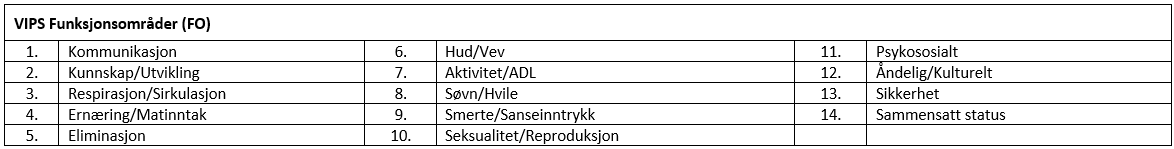 ReferanserMetoderapportSett inn Dokumentasjon av søk herPICOSKJEMA VEILEDENDE PLANFOSCTSykepleiediagnoseSCTMål og IntervensjonSpesifiserFrekvens/situasjonReferanse AVGRENSNING OG FORMÅLAVGRENSNING OG FORMÅL1Overordnede mål for VP:2Hvem gjelder VP for (populasjon, pasient):INVOLVERING AV INTERESSENTERINVOLVERING AV INTERESSENTER3Navn, tittel og arbeidssted på medlemmer av arbeidsgruppen som har utarbeidet VP-en:4Synspunkter og preferanser fra målgruppen som VP-en gjelder for:METODISK NØYAKTIGHETMETODISK NØYAKTIGHET5Systematiske metoder ble benyttet for å søke etter kunnskapsgrunnlaget:6Kriterier for utvelgelse av kunnskapsgrunnlaget er:7Styrker og svakheter ved kunnskapsgrunnlaget:8VP er blitt vurdert internt/eksternt av relevante fagressurser (tittel, navn, arbeidssted):ENDRINGER OG ANSVARENDRINGER OG ANSVAR9Endringer siden forrige versjon:10Tidsplan og ansvarlige personer for oppdatering av VP-en er:Veiledende Plan: Skjemanummer: Kontaktperson(er): Epost: Veiledende Plan: Skjemanummer: Kontaktperson(er): Epost: Veiledende Plan: Skjemanummer: Kontaktperson(er): Epost: Veiledende Plan: Skjemanummer: Kontaktperson(er): Epost: Veiledende Plan: Skjemanummer: Kontaktperson(er): Epost: Veiledende Plan: Skjemanummer: Kontaktperson(er): Epost: Veiledende Plan: Skjemanummer: Kontaktperson(er): Epost: Problemstilling formuleres som et presist spørsmål. Spørsmålet skal bestå av følgende deler:Problemstilling formuleres som et presist spørsmål. Spørsmålet skal bestå av følgende deler:Problemstilling formuleres som et presist spørsmål. Spørsmålet skal bestå av følgende deler:Problemstilling formuleres som et presist spørsmål. Spørsmålet skal bestå av følgende deler:Problemstilling formuleres som et presist spørsmål. Spørsmålet skal bestå av følgende deler:Problemstilling formuleres som et presist spørsmål. Spørsmålet skal bestå av følgende deler:Problemstilling formuleres som et presist spørsmål. Spørsmålet skal bestå av følgende deler:Patient/problemHvilke pasienter/tilstand/sykdom dreier det seg om?Patient/problemHvilke pasienter/tilstand/sykdom dreier det seg om?Intervention Hvilken intervensjon/eksposisjon dreier det seg om?Intervention Hvilken intervensjon/eksposisjon dreier det seg om?Comparison Hva sammenlignes intervensjonen med?Comparison Hva sammenlignes intervensjonen med?OutcomeHvilke resultat/effekt er av interesse?Fullstendig spørsmål: Fullstendig spørsmål: Fullstendig spørsmål: Fullstendig spørsmål: Fullstendig spørsmål: Fullstendig spørsmål: Fullstendig spørsmål: Hva slags type spørsmål er dette? Hva slags type spørsmål er dette? Hva slags type spørsmål er dette? Hva slags type spørsmål er dette? Hva slags type spørsmål er dette? Er det aktuelt med søk i Lovdata etter relevante lover og forskrifter?JaNeiEr det aktuelt med søk i Lovdata etter relevante lover og forskrifter?JaNeiDiagnosePrognoseEtiologi Effekt av tiltakEtiologi Effekt av tiltakErfaringerErfaringerEr det aktuelt med søk i Lovdata etter relevante lover og forskrifter?JaNeiEr det aktuelt med søk i Lovdata etter relevante lover og forskrifter?JaNeiHvilke søkeord er aktuelle for å dekke problemstillingen?Bruk engelske ord, og pass på å få med alle synonymer. Del opp søkeordene etter hva som gjelder/beskriver pasienten, intervensjonen/eksposisjonen, sammenligningen og utfallet.Hvilke søkeord er aktuelle for å dekke problemstillingen?Bruk engelske ord, og pass på å få med alle synonymer. Del opp søkeordene etter hva som gjelder/beskriver pasienten, intervensjonen/eksposisjonen, sammenligningen og utfallet.Hvilke søkeord er aktuelle for å dekke problemstillingen?Bruk engelske ord, og pass på å få med alle synonymer. Del opp søkeordene etter hva som gjelder/beskriver pasienten, intervensjonen/eksposisjonen, sammenligningen og utfallet.Hvilke søkeord er aktuelle for å dekke problemstillingen?Bruk engelske ord, og pass på å få med alle synonymer. Del opp søkeordene etter hva som gjelder/beskriver pasienten, intervensjonen/eksposisjonen, sammenligningen og utfallet.Hvilke søkeord er aktuelle for å dekke problemstillingen?Bruk engelske ord, og pass på å få med alle synonymer. Del opp søkeordene etter hva som gjelder/beskriver pasienten, intervensjonen/eksposisjonen, sammenligningen og utfallet.Hvilke søkeord er aktuelle for å dekke problemstillingen?Bruk engelske ord, og pass på å få med alle synonymer. Del opp søkeordene etter hva som gjelder/beskriver pasienten, intervensjonen/eksposisjonen, sammenligningen og utfallet.Hvilke søkeord er aktuelle for å dekke problemstillingen?Bruk engelske ord, og pass på å få med alle synonymer. Del opp søkeordene etter hva som gjelder/beskriver pasienten, intervensjonen/eksposisjonen, sammenligningen og utfallet.PPerson/pasient/problemPPerson/pasient/problemIIntervensjon/eksposisjonIIntervensjon/eksposisjonCEvt. sammenligningCEvt. sammenligningOResultat/utfall